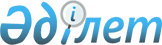 О внесении изменений в решение Чингирлауского районного маслихата от 24 декабря 2020 года №64-7 "О бюджете Алмазненского сельского округа Чингирлауского района на 2021-2023 годы"Решение Чингирлауского районного маслихата Западно-Казахстанской области от 23 ноября 2021 года № 13-4
      Чингирлауский районный маслихат РЕШИЛ:
      1. Внести в решение Чингирлауского районного маслихата "О бюджете Алмазненского сельского округа Чингирлауского района на 2021-2023 годы" от 24 декабря 2020 года №64-7 (зарегистрированное в Реестре государственной регистрации нормативных правовых актов под №6608) следующие изменения:
      пункт 1 изложить в новой редакции:
      "1. Утвердить бюджет Алмазненского сельского округа Чингирлауского района на 2021-2023 годы согласно приложениям 1, 2 и 3 соответственно, в том числе на 2021 год в следующих объемах:
      1) доходы – 36 153 тысячи тенге:
      налоговые поступления – 961 тысяча тенге;
      неналоговые поступления – 0 тенге;
      поступления от продажи основного капитала – 0 тенге;
      поступления трансфертов – 35 192 тысячи тенге;
      2) затраты – 36 932 тысячи тенге;
      3) чистое бюджетное кредитование – 0 тенге:
      бюджетные кредиты – 0 тенге; 
      погашение бюджетных кредитов – 0 тенге;
      4) сальдо по операциям с финансовыми активами – 0 тенге:
      приобретение финансовых активов – 0 тенге;
      поступления от продажи финансовых активов государства – 0 тенге; 
      5) дефицит (профицит) бюджета – -779 тысяч тенге;
      6) финансирование дефицита (использование профицита) бюджета – 779 тысяч тенге:
      поступление займов – 0 тенге;
      погашение займов – 0 тенге;
      используемые остатки бюджетных средств – 779 тысяч тенге.";
      пункт 3-1 изложить в новой редакции:
      "3-1. Учесть в сельском бюджете на 2021 год поступление целевых трансфертов из районного бюджета в общей сумме 13 616 тысяч тенге:
      на услуги по обеспечению деятельности акима сельского округа – 515 тысяч тенге;
      на капитальные расходы государственного органа – 0 тенге;
      на освещение улиц населенных пунктов – 1 500 тысяч тенге;
      на благоустройство и озеленение населенных пунктов – 11 601 тысяча тенге.";
      пункт 3-2 изложить в новой редакции:
      "3-2. Учесть в сельском бюджете на 2021 год поступление целевых трансфертов из областного бюджета в общей сумме 1 724 тысяч тенге:
      на новую систему оплаты труда государственных служащих основанной на факторно-бальной шкале на 2021 год – 1 724 тысяч тенге.";
      приложение 1 к указанному решению изложить в новой редакции согласно приложению к настоящему решению.
      2. Настоящее решение вводится в действие с 1 января 2021 года. Бюджет Алмазненского сельского округа на 2021 год
					© 2012. РГП на ПХВ «Институт законодательства и правовой информации Республики Казахстан» Министерства юстиции Республики Казахстан
				
      Секретарь маслихата

С.Казиев
Приложение к решениюПриложение 1 
к решению Чингирлауского 
районного маслихата 
от 24 декабря 2020 года №64-7
Категория
Категория
Категория
Категория
Категория
Сумма, тысяч тенге
Класс
Класс
Класс
Класс
Сумма, тысяч тенге
Подкласс
Подкласс
Подкласс
Сумма, тысяч тенге
Специфика
Специфика
Сумма, тысяч тенге
Наименование
Сумма, тысяч тенге
1) Доходы
 36 153
1
Налоговые поступления
961
01
Подоходный налог
0
2
Индивидуальный подоходный налог
0
04
Налоги на собственность
961
1
Налоги на имущество
89
3
Земельный налог
0
4
Налог на транспортные средства
872
2
Неналоговые поступления
0
01
Доходы от государственной собственности
0
5
Доходы от аренды имущества, находящегося в государственной собственности
0
06
Прочие неналоговые поступления
0
1
Прочие неналоговые поступления
0
3
Поступления от продажи основного капитала
0
4
Поступления трансфертов
35 192
02
Трансферты из вышестоящих органов государственного управления
35 192
3
Трансферты из районного (города областного значения) бюджета
35 192
Функциональная группа
Функциональная группа
Функциональная группа
Функциональная группа
Функциональная группа
Сумма, тысяч тенге
Функциональная подгруппа
Функциональная подгруппа
Функциональная подгруппа
Функциональная подгруппа
Сумма, тысяч тенге
Администратор бюджетных программ
Администратор бюджетных программ
Администратор бюджетных программ
Сумма, тысяч тенге
Программа
Программа
Сумма, тысяч тенге
Наименование
Сумма, тысяч тенге
2) Затраты
 36 932
01
Государственные услуги общего характера
19 510
1
Представительные, исполнительные и другие органы, выполняющие общие функции государственного управления
19 510
124
Аппарат акима города районного значения, села, поселка, сельского округа
19 510
001
Услуги по обеспечению деятельности акима города районного значения, села, поселка, сельского округа
19 510
022
Капитальные расходы государственного органа
0
07
Жилищно-коммунальное хозяйство
17 422
3
Благоустройство населенных пунктов
17 422
124
Аппарат акима города районного значения, села, поселка, сельского округа
17 422
008
Освещение улиц в населенных пунктах
4 348
009
Обеспечение санитарии населенных пунктов
1 040
011
Благоустройство и озеленение населенных пунктов
12 034
3) Чистое бюджетное кредитование
0
Бюджетные кредиты
0
Категория
Категория
Категория
Категория
Категория
Сумма, тысяч тенге
Класс
Класс
Класс
Класс
Сумма, тысяч тенге
Подкласс
Подкласс
Подкласс
Сумма, тысяч тенге
Специфика
Специфика
Сумма, тысяч тенге
Наименование
Сумма, тысяч тенге
5
Погашение бюджетных кредитов
 0
01
Погашение бюджетных кредитов
0
1
Погашение бюджетных кредитов, выданных из государственного бюджета
0
13
Погашение бюджетных кредитов, выданных из местного бюджета физическим лицам
0
4) Сальдо по операциям с финансовыми активами
0
Функциональная группа
Функциональная группа
Функциональная группа
Функциональная группа
Функциональная группа
Сумма, тысяч тенге
Функциональная подгруппа
Функциональная подгруппа
Функциональная подгруппа
Функциональная подгруппа
Сумма, тысяч тенге
Администратор бюджетных программ
Администратор бюджетных программ
Администратор бюджетных программ
Сумма, тысяч тенге
Программа
Программа
Сумма, тысяч тенге
Наименование
Сумма, тысяч тенге
Приобретение финансовых активов
 0
Категория
Категория
Категория
Категория
Категория
Сумма, тысяч тенге
Класс
Класс
Класс
Класс
Сумма, тысяч тенге
Подкласс
Подкласс
Подкласс
Сумма, тысяч тенге
Специфика
Специфика
Сумма, тысяч тенге
Наименование
Сумма, тысяч тенге
6
Поступления от продажи финансовых активов государства
0
01
Поступления от продажи финансовых активов государства
0
1
Поступления от продажи финансовых активов внутри страны
0
5) Дефицит (профицит) бюджета
 -779
6) Финансирование дефицита (использование профицита) бюджета
779
7
Поступления займов
0
01
Внутренние государственные займы
0
2
Договоры займа
0
Функциональная группа
Функциональная группа
Функциональная группа
Функциональная группа
Функциональная группа
Сумма, тысяч тенге
Функциональная подгруппа
Функциональная подгруппа
Функциональная подгруппа
Функциональная подгруппа
Сумма, тысяч тенге
Администратор бюджетных программ
Администратор бюджетных программ
Администратор бюджетных программ
Сумма, тысяч тенге
Программа
Программа
Сумма, тысяч тенге
Наименование
Сумма, тысяч тенге
16
Погашение займов
 0
Категория
Категория
Категория
Категория
Категория
Сумма, тысяч тенге
Класс
Класс
Класс
Класс
Сумма, тысяч тенге
Подкласс
Подкласс
Подкласс
Сумма, тысяч тенге
Специфика
Специфика
Сумма, тысяч тенге
Наименование
Сумма, тысяч тенге
8
Используемые остатки бюджетных средств
 779
01
Остатки бюджетных средств
779
1
Свободные остатки бюджетных средств
779
01
Свободные остатки бюджетных средств
779